学生为本，能力为重——面向未来的人才培养教改之道全国高等院校成果导向教育系统化教学改革与实践专题培训会高教师培﹝2022﹞026号各高等院校：成果导向教育（OBE）以成果为导向、以学生为中心及以能力为重位，重视学生学习结束后学生真正拥有的能力，而非仅是重视学生课业分数。基本原理是“所有学习者均成功”，即让每位学生均有更多的成功机会。成果导向教育理论在国际上有广泛影响，特别是很多专业认证（工程、商科、医科等）都要求课程设计以成果为本，以确保毕业生能达到履行专业角色的能力。为进一步推动高校课程教学改革，助力高校教师将OBE理念融入课程教学体系中，实现高校成果导向教育的教学改革成功。我单位决定举办《全国高等院校成果导向教育系统化教学改革与实践专题培训会》本次培训将系统性的从理念变革、成果导向教育人才培养方案制定、成果导向理念下的一流专业建设、一流课程建设与OBE教学实施等五个方面系统性进行讲解。现将具体内容通知如下：一、时间与形式：培训时间：2022年6月25日、26日         培训形式：线上直播+回放二、组织机构：主办单位：北京华思培教育科技院         协办单位：北京新智荟文化发展有限公司三、参会对象：各高等院校分管教学的校（院）长；教学管理及教学单位负责人（教务处、教师发展中心、质量控制与评估中心、发展规划处、研究生院（部、处）、学科建设处等）；一线教师及新入职教师。四、培训重点：第一模块：成果导向教育（OBE）教学变革理念与意义第二模块：成果导向教育（OBE）理念下的高校人才培养方案制定第三模块：成果导向教育（OBE）一流专业建设与实践第四模块：成果导向教育（OBE）一流课程建设第五模块：成果导向教育（OBE）课堂教学大纲设计与课程教学实施五、专家简介（按讲课顺序排列）：何淑冰：香港大学教育学博士，香港理工大学原教学发展中心总监，在教师发展与教学促进领域具有30多年的工作经验，其在发展及推动成果为本课程改革的工作获得香港理工大学的“卓越贡献成就奖”。主要研究领域包括成果为本教学、以学生为中心的教学法、校企协作教育、教师实践共同体、大学教师教学能力发展、大学生学习能力发展、教学质量审核等。曾多 次领导跨专业的团队，成功竞争到大額研究经费进行大型的教学改革研究及发展项目，开发了一系列创新的教学方法和学生学习资源，先后发表论文30多篇，其有关大学教师培训的研究开创了透过改变教师的教学观念來提升教学能力的有效方法，获得国际学术界的重视。 邵 辉：二级教授，国家“万人计划”教学名师、享受国务院政府特殊津贴专家、教育部“全国优秀教师”、“江苏高校大学生最喜爱的教师”、常州市“五一”劳动奖章获得者。现任教育部综合试点专业、江苏省“十二五”重点专业、江苏省品牌一期建设专业、国家一流本科专业常州大学安全工程专业负责人。施晓秋：二级教授，浙江省万人计划领军人才（教学名师），曾任温州大学教务处长、教师教学发展中心主任。主要社会兼职有教育部计算机类专业教学指导委员会委员、教育部新工科研究与建设地方院校工作组成员、全国信息技术新工科产学联盟网络工程工作委员会主任、中国高等教育学会工程教育专业委员会常务理事、中国计算机学会教育专委会常务委员、全国高校计算机教育研究会常务理事等。主持国家和省部级教学项目18项，其中含国家一流专业建设点、国家综合改革试点专业、国家一流课程、国家精品资源共享课、国家级虚拟仿真实验教学中心、普通高等教育“十二五”国家级规划教材、教育部新工科研究与实践项目等。 贺利坚：博士，烟台大学计算机与控制工程学院副教授，翻转课堂实践专家，北京大学教育学院访问学者，埃里克森专业教练。在专业教学中，直面地方高校中的现实问题，在多门计算机专业课中成功实施翻转课堂。关注课程思政与OBE教学改革，受各高校教师教学发展中心及各类机构邀请开展高校师资培训160余场，受益教师逾两万人次。六、课程安排：七、参会须知： 为适应疫情常态化防控需要，本次培训采取线上直播的形式进行，本次培训结束后可观看线上回放。专家课件培训结束后会分享到培训群，参加本期培训可获得16课时的电子版结业证书。八、培训费用：培训费：880元/人；5人以上报名按团队价680元/人，以校为单位报名可享更多优惠。发票：本期培训委托“北京新智荟文化发展有限公司”收取费用并开具电子发票。九、付款方式：方式一：转账汇款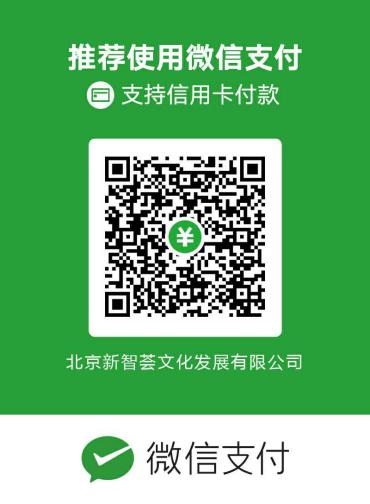 账户名称：北京新智荟文化发展有限公司   账    号：1100 1085 9000 5301 3945开 户 行：中国建设银行北京科创支行 方式二：公务卡对公支付（微信绑定公务卡后，扫描右侧微信二维码，扫码支付选择公务卡付款，请备注学校+姓名）十、报名咨询：联系人：李老师 18518556168（同微信号）报名邮箱：245471788@qq.com附件：报名回执表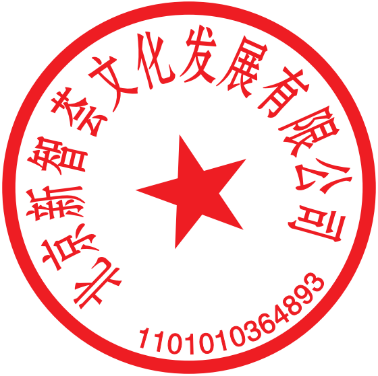 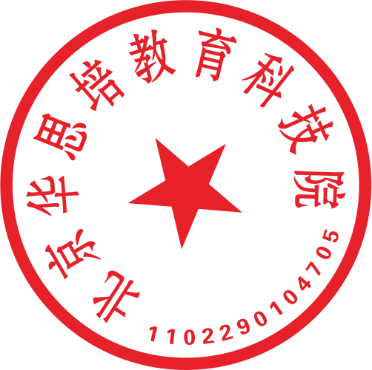 北京华思培教育科技院北京新智荟文化发展有限公司                                                   二零二二年五月三十一日全国高等院校成果导向教育系统化教学改革与实践专题培训会全国高等院校成果导向教育系统化教学改革与实践专题培训会全国高等院校成果导向教育系统化教学改革与实践专题培训会全国高等院校成果导向教育系统化教学改革与实践专题培训会时间时间活动内容概述活动内容概述6月25日上午09:00-12:00报告题目《坚持成果为本教育原则，规划高素质人才培养》6月25日上午09:00-12:00主要内容●成果为本教育的主要相关理论(William Spady的OBE theory以及John Biggs的constructive alignment theory)的关键理念；●成果为本教育改革的两个焦点: 质量的提升及质量的保证；●以“成果导向方法”制定培养高素质人才的目标、能力要求、內容和方法；●从“成果导向视角”确立一流专业和一流本科的质量标准； ●按“成果导向思维”检验课程设计是否符合金专、金课的质量要求。6月25日上午09:00-12:00授课专家何淑冰：香港理工大学原教学发展中心总监6月25日下午14:00-16:30报告题目《基于OBE理念的一流本科专业建设思考与实践——以常州大学安全工程国家一流本科专业建设点为例》6月25日下午14:00-16:30主要内容●一流本科专业建设如何理解、融入OBE理念；●一流本科专业建设的内涵与外延；●一流本科专业建设的影响因素；●一流本科专业建设的基本原则；●以常州大学安全工程国家一流本科专业建设点为例（1.安全工程专业的发展历程，2.安全工程专业建设的思路，3.安全工程专业建设的特色，4.培养目标与课程体系，5.课程与教材建设，6.“混合式”课堂创新教学，7.教育教学研究）；●专业建设相关问题的思考6月25日下午14:00-16:30授课专家邵辉：常州大学教授6月26日上午09:00-11:30报告题目《遵循OBE理念的一流课程建设》6月26日上午09:00-11:30主要内容“一流”课程是本科教育教学的重点，是“一流”专业建设的基础，也是广大高校教师普遍关注的热点。本报告从教育部一流课程建设文件出发，谈对一流课程的基本认识；遵循OBE（基于产出的教育，Outcome Based Education）理念，立足培养目标与毕业要求达成，介绍一流课程建设的依据、流程与方法，分享一流课程建设的实践案例；最后谈对“一流”课程的本质认识和申报注意点。6月26日上午09:00-11:30授课专家施晓秋：温州大学教授6月26日下午14:00-16:30报告题目《基于OBE理念的课堂教学大纲设计与课程教学实施》6月26日下午14:00-16:30主要内容●新时期课程教学设计指导思想概览；●反向设计，课程整体设计的路线；●课程学习目标设计及其描述；●课程教学评价的设计与实施；●课程教学活动的设计与实施6月26日下午14:00-16:30授课专家贺立坚：烟台大学副教授